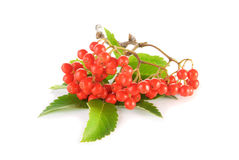 VECKOBREV V.40Ännu en vecka har flutit förbi. Eleverna får fortsätta ta hem och arbeta fram till sidan 30 i svenska då alla inte är klar med detta. Jag har denna vecka skickat ut tider för utvecklingssamtal och jag vill gärna ha tillbaka förslag så fort som möjligt så jag kan boka in er.På idrotten denna vecka så har det vart king och kuragömma i skogen som gällt, eleverna som annars gärna spelar king på rasterna tyckte inte att det var lika roligt på idrotten, får tänka på andra lekar till en annan gång. Det var i alla fall sista veckan som vi var ute denna termin, nästa vecka är det alltså inomhus och innebandy som gäller, kläder och skor för inomhusgymnastik och handduk behövs. Vi har denna vecka på svenskan sysslat med att skriva berättelser med inriktning på att beskriva och kommer fortsätta med det och ordklasser nästa vecka. De flesta börjar bli klar med vår jord på So så de kommer att fortsätta med Europas regioner nu. Denna vecka har vi på bilden fotograferat samt börjat med arbete gällande yrke och framtid och det fortsätter vi med nästa vecka också. Träden som gjordes förra veckan var riktigt innovativa och spännande.Denna fredag arbetar Jessica sin sista dag och vi önskar henne lycka till på sin nya arbetsplats. Vi har fått en ny praktikant som heter Stevan som vi hälsar välkommen till oss och han kommer att vara här onsdagar, torsdagar och fredagar.Jag skickar hem en massa information, dels från oss och dels från fotografen och hem och skola.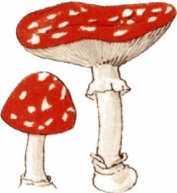 Lite datum att hålla koll på:13 Oktober fotografering25 Oktober Bad, sexorna ska göra livräddning14 December badViktiga nummer:Sjukanmälan till skolan görs på skolplatsen. Ni loggar in med ert bankid. (Om den möjligheten inte finns så hör av er till skolan på 0270420166) (Ni får gärna skicka ett sms till mig vid sjukdom också)Skolmobilen 0727043948Skolsköterska Inger 027075156Läxor hittar ni på baksidanVeckans ord klass fem (till 7/10)	Glosor klass 5 (till 6/10)Ryktar			All day long – Hela dagen 	Utflykten			Beach -  Strand	Learn – Lära sigUtsikten			Catch – Fånga	Pull out – Dra uppSnölyktor			France- Frankrike	Spain – Spanien Barnvakten			Holiday – Semester	Spend – Tillbringa Vårdikter			Large – Stor		Town – Stad Rymddräkten		Narrow – Smal/trång	Student – Studerande Ursäkter			Sea – Hav		Italy – Italien Väckt			Also – Också Upptäckt			By – Vid Ryckt			Fisherman – Fiskare Otäckt			Germany - TysklandVeckans begrepp klass 6 (till 6/10)Taiga– stort barrskogsområde i de norra delarna av världenPappersmassa – malt trä som man gör papper avVirke– brädor, uppsågade träd/råvara från skogens trädInredningar– det som människor inreder sina hem medBördig– där det växer braIndustriländer– rika länder som tillverkar och säljer sakerExportvaror – varor som säljs till andra länderKonstbevattning– när man vattnar odlingar med hjälp av pumpar, vattenspridare eller för handGrödor– det som odlasPrärie– Grässlätt i NordamerikaPampas – Grässlätt i SydamerikaNomader– Folkslag som flyttar runt från betesmark till betesmark med sin boskapGlosor klass 6 (till 7/10)Bit – Bet	 		Get on– komma påExciting – Spännande		Hurt – Göra sig illaHow to…– Hur man…	  	Learnt– Lärde sigLater– Senare		Most beautiful – VackrastMore difficult – Svårare	 	Ride – RidaPony – Ponny		Stupid – Dum/löjlig	Stables – Stall		Trot -  Trava Sweetie – Sötnos		Wore – Hade på sigWonderful– UnderbarEnjoy oneself – Ha roligt, roa sigLäsläxa: Pojken och Tigern kapitel 5 (På stencil) till onsdag den 5/10Nyhetsläxa: Till torsdag den 6/10